Publicado en Madrid el 05/09/2022 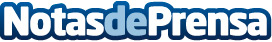 "El periodo vacacional es el más aprovechado para redecorar la vivienda", según LandecolorEl verano ofrece muchas posibilidades para poder disfrutarlo. Los momentos de ocio se amplían y se programan una mayor cantidad de viajes. Los destinos turísticos, así como los rurales y espacios de desconexión, son el objetivo de la mayoría de la población durante esta temporada. Pero también hay otras maneras de disfrutar las vacaciones, en las que se busca aprovechar el tiempo del que no se dispone a lo largo del resto del añoDatos de contacto:Landecolor+34 91 884 33 59Nota de prensa publicada en: https://www.notasdeprensa.es/el-periodo-vacacional-es-el-mas-aprovechado Categorias: Bricolaje Consumo Servicios Técnicos Hogar http://www.notasdeprensa.es